Name ______________________________________		Date _____________________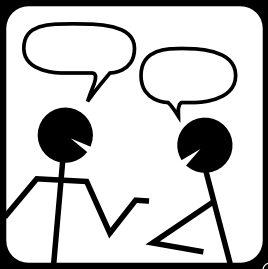 Different IdeasPenelope told Mason that 1/8 is bigger than 1/6 because 8 is bigger than 6.  Do you agree with Penelope?  Explain your thinking.  Be sure to include your claim, evidence and any warrants. 